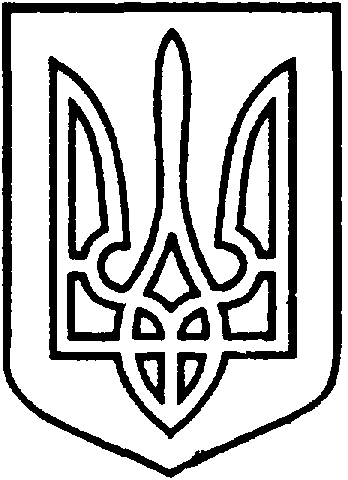 СЄВЄРОДОНЕЦЬКА МІСЬКА ВІЙСЬКОВО-ЦИВІЛЬНА АДМІНІСТРАЦІЯ  СЄВЄРОДОНЕЦЬКОГО РАЙОНУ  ЛУГАНСЬКОЇ  ОБЛАСТІРОЗПОРЯДЖЕННЯкерівника Сєвєродонецької міської  військово-цивільної адміністрації 27 жовтня 2021 року                                                              № 2138     Про заохочення відзнаками Сєвєродонецької міської військово-цивільної адміністрації Сєвєродонецького району Луганської області з нагоди 35-річчя створення Сєвєродонецької міської ради воїнів- інтернаціоналістівКеруючись Законом України „ Про військово-цивільні адміністрації ”,  на підставі Положення про відзнаки Сєвєродонецької міської ВЦА, затвердженого розпорядженням керівника Сєвєродонецької міської ВЦА від 17.03.2021 № 95, розглянувши листа голови Сєвєродонецької міської ради воїнів - інтернаціоналістів Сізова С. від 25.10.2021 № 14,зобов’язую:Нагородити Грамотами Сєвєродонецької міської військово-цивільної адміністрації Сєвєродонецького району Луганської області та годинниками  наступних членів Сєвєродонецької міської ради воїнів - інтернаціоналістів:-  СІЗОВА Сергія Володимировича, голову ради;-  ДІГТЯРЕНКО Ольгу Іванівну;-  ІВАНОВА Андрія Петровича. Висловити Подяку Сєвєродонецької міської військово-цивільної адміністрації Сєвєродонецького району Луганської області та нагородити годинниками наступним членам Сєвєродонецької міської ради воїнів - інтернаціоналістів:-  БОНДАРЮ Сергію Олексійовичу;-  МАТУШКІНУ Володимиру Івановичу;-  ЖЕРЛІЦИНУ Валерію Вікторовичу.„ За високе почуття патріотизму, активну участь у роботі громадської організації та з нагоди 35-річчя створення  Сєвєродонецької міської ради воїнів - інтернаціоналістів ”.3.   Розпорядження  підлягає оприлюдненню.4.   Контроль за виконанням даного розпорядження покласти на заступника керівника Сєвєродонецької міської ВЦА Ірину СТЕПАНЕНКО. Керівник Сєвєродонецької міськоївійськово-цивільної адміністрації  		                Олександр СТРЮК .